河  北  建  筑  工  程  学  院       二○二一年硕士研究生入学考试自命题试卷      A  考试科目代码   501     考试科目名称     建筑设计I       （注意：所有答案必须写在答题纸上，做在试卷或草稿纸上无效）学生活动中心设计（总分150分）北方某职业中学拟在校园内新建学生活动中心，设计要求结合周边环境进行布局，同时应体现大学生的精神风貌。设计要求基地位于校园北部，西侧临餐厅和学生公寓，东侧为操场，南侧为教学办公区。场地平整，基地内不考虑停车，建筑层数不少于两层。项目用地面积2304㎡，总建筑面积控制在2400㎡（±10%），建筑用地见地形图（图1、图2）。功能用房和使用面积社团活动室60×8=480㎡200人学术报告厅（考虑地面每排升高）舞蹈排练厅180㎡健身房180㎡乒乓球室60㎡棋牌室60㎡展示120㎡咖啡厅60㎡休闲茶室60㎡办公室20×6=120㎡值班室20㎡卫生间不少于2个，且总面积不少于80㎡门厅、楼梯、电梯等自定其他个性化空间自定三、图纸内容及要求1、总平面图 1:500（可根据图幅适当调整）。 2、各层平面图 1:200。3、立面图 1:200（不少于 2 个）。 4、剖面图 1:200（2 个，不同方向）。 5、透视图或轴测图 （不小于 A3 图幅）。 6、技术指标、设计说明及必要分析图。7、图纸规格：全部图纸均为 A2 图幅白色绘图纸（420mm×594mm）。 8、表达方式不限。四、地形图（图1）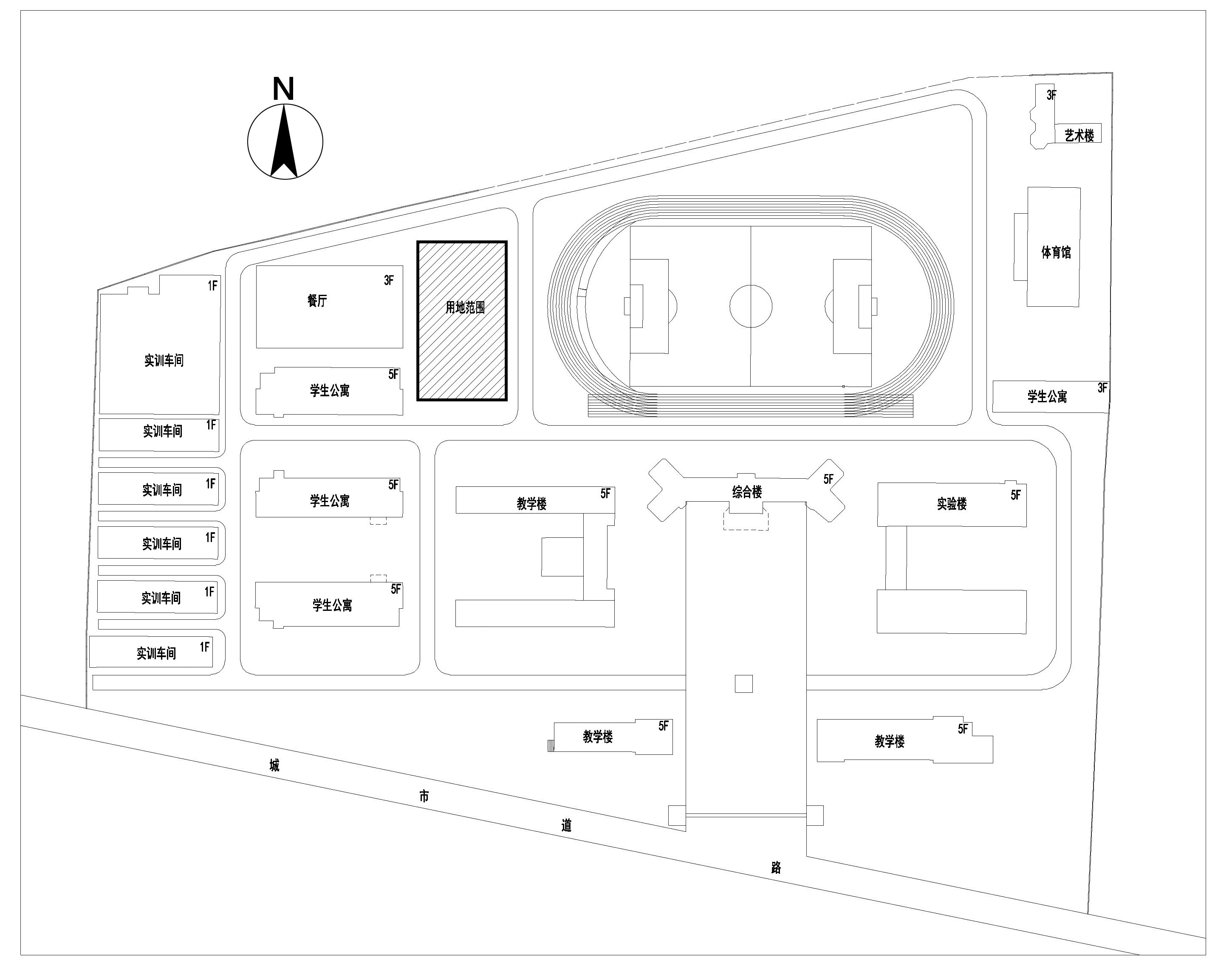 校园总平面图（图2）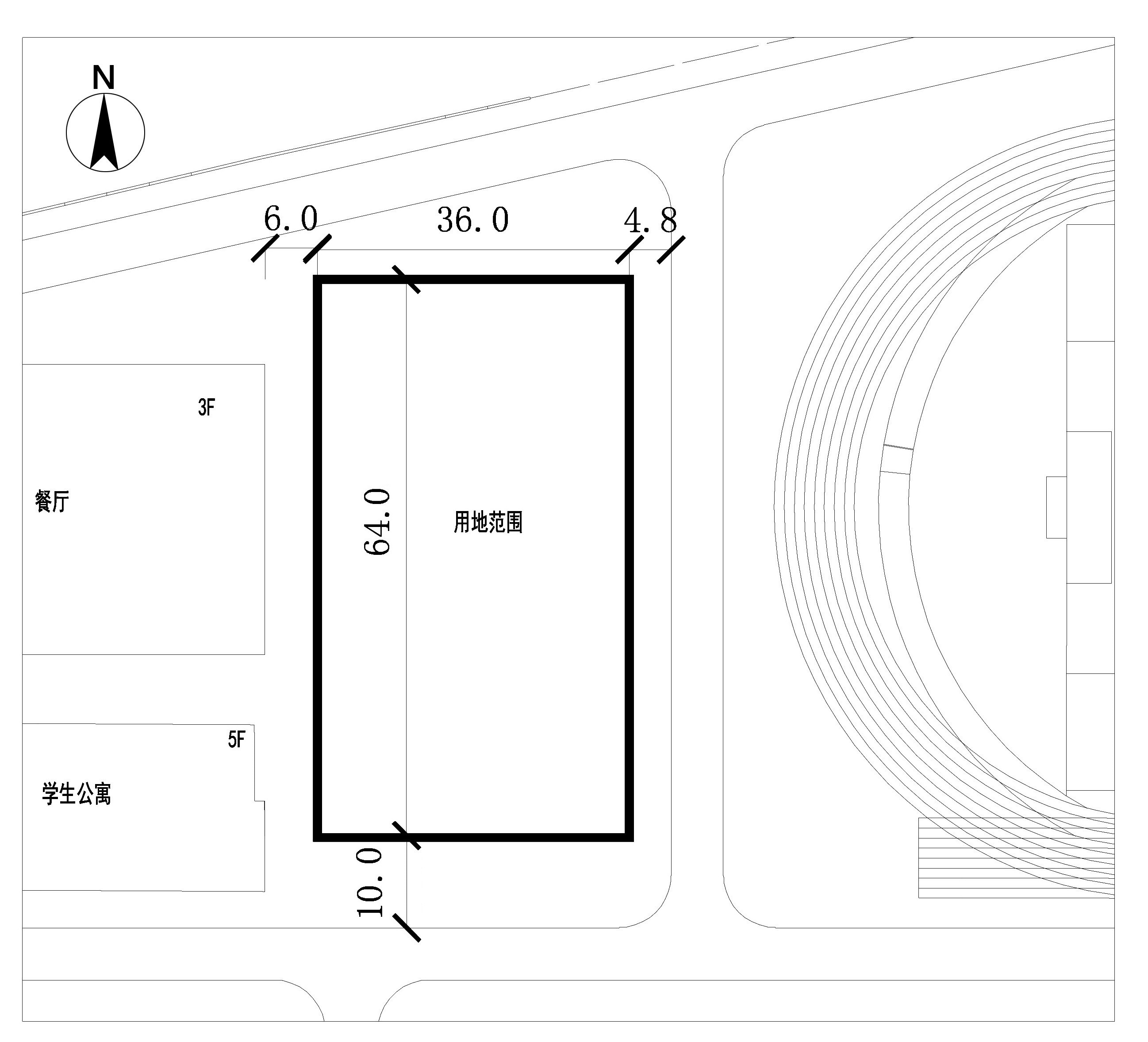 